СОБРАНИЕ ДЕПУТАТОВ ВЕСЬЕГОНСКОГО РАЙОНАТВЕРСКОЙ ОБЛАСТИРЕШЕНИЕг. Весьегонск28.09.2016                                                                                                                           № 137На основании личного заявления и в соответствии подпунктом 2 пункта 10 статьи 40 Федерального закона от 06.10.2003 №131 – ФЗ «Об общих принципах организации местного самоуправления в Российской Федерации», подпунктом 2 пункта 7 статьи 28 Устава Весьегонского района Тверской области,  Собрание депутатов Весьегонского района решило:              1. Прекратить досрочно полномочия депутата Собрания депутатов Весьегонского района Савина Владимира Викторовича, в связи с отставкой по собственному желанию.              2. Опубликовать настоящее решение в газете «Весьегонская жизнь».  3. Настоящее решение вступает в силу со дня его принятия. 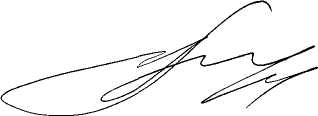                    Глава района                                                                          А.В. ПашуковУважаемый Александр Владимирович!В соответствии с ч.4 ст.29 Устава Весьегонского района вношу на рассмотрение Собрания депутатов Весьегонского района проект решения «О досрочном прекращении полномочий депутата Собрания депутатов Весьегонского района  Савина В.В.».         Приложение: проект решения.  	И.о. главы администрации района                                              А.А. Тихонов О досрочном прекращении полномочий депутата Собрания депутатов Весьегонского района  Савина В.В.  АДМИНИСТРАЦИЯВЕСЬЕГОНСКОГО  РАЙОНАТВЕРСКОЙ ОБЛАСТИ171720  г. Весьегонскул. Коммунистическая, 16тел., факс (08264) 2-13-05адм@vesyegonsk.tver.ruОКПО: 04028892______________№ ___________              Главе Весьегонского района              Пашукову А.В.